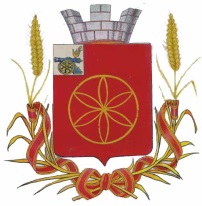                                                                                                                                                        Совет депутатов Переволочского сельского поселенияРуднянского района Смоленской областиРЕШЕНИЕот 29 июня 2018 года  №  148О внесении изменений в Положение о дорожном фонде муниципального образования Переволочского сельского поселения Руднянского района Смоленской области, утвержденное решением Совета депутатов Переволочского сельского поселения Руднянского района Смоленской области  от 25.11.2015г. № 27.  В соответствии с федеральным законом от 18.07.2017 № 178-ФЗ «О  внесении  изменений  в Бюджетный кодекс Российской Федерации и статьи 3 и  признании утратившими силу  отдельных положений законодательных актов  Российской Федерации» Бюджетного кодекса Российской Федерации, Совет депутатов Переволочского сельского поселения Руднянского района Смоленской области:РЕШИЛ:1. Внести в Положение о дорожном  фонде муниципального образования Переволочского сельского поселения Руднянского района Смоленской области, утвержденное решением Совета  депутатов Переволочского сельского поселения Руднянского района Смоленской области от 25.11.2015 № 27, следующие  изменения:а) раздел 3 «Порядок использования муниципального дорожного фонда»дополнить пунктом, следующего содержания:- 3.4 «Остатки  средств местного  бюджета  на начало  текущего финансового года в  объеме бюджетных  ассигнований муниципального дорожного  фонда, не  использованных в отчетном  финансовом году, направляются на увеличение в  текущем финансовом  году бюджетных  ассигнований муниципального  дорожного фонда».       2. Настоящее решение вступает в силу с момента официального опубликования в соответствии с Уставом Переволочского сельского поселения Руднянского района Смоленской области  в газете «Руднянский голос»  и распространяет свое действие на правоотношения, возникшие с 1 января 2018 года.Глава муниципального образования Переволочского сельского поселения Руднянского района Смоленской области				    В.А.Черняков                                                                                     Приложение                                                                                     к решению Совета депутатов                                                                                  Переволочского сельского поселения                                                                                   Руднянского района Смоленской области                                                                                     от 29.06.2018г. № 148ПОЛОЖЕНИЕ о дорожном фонде муниципального образования Переволочского сельского поселения Руднянского района Смоленской области 1.Общие положения1.1 Настоящее положение разработано в соответствии со статьей 179.4 Бюджетного кодекса Российской Федерации, Уставом Переволочского сельского поселения Руднянского района Смоленской области и определяет правовые основы организации муниципального дорожного фонда муниципального образования Переволочского сельского поселения Руднянского района Смоленской области.1.2 Муниципальный дорожный фонд муниципального образования Переволочского сельского поселения Руднянского района Смоленской области - часть бюджета, подлежащая использованию в целях финансового обеспечения дорожной деятельности в отношении автомобильных дорог общего пользования местного значения Переволочского сельского поселения Руднянского района Смоленской области.2.Порядок формирования дорожного фонда2.1. Доходы муниципального дорожного фонда формируются за счет:- акцизов на автомобильный бензин,  прямогонный бензин, дизельное топливо, моторные масла для дизельных и (или) карбюраторных (инжекторных) двигателей, производимые на территории Российской Федерации, подлежащих зачислению в местный бюджет.2.2 Объем бюджетных ассигнований муниципального дорожного фонда утверждается решением Совета депутатов Переволочского сельского поселения Руднянского района Смоленской области о бюджете на очередной финансовый год в размере не менее прогнозируемого объема установленных настоящим положением доходов местного бюджета. Объем бюджетных ассигнований муниципального дорожного фонда подлежит корректировке в текущем финансовом году на разницу между фактически поступившим и прогнозировавшимся при его формировании объемом указанных в пункте 2.1 настоящего положения доходов местного бюджета.3. Порядок использования муниципального дорожного фонда3.1 Средства муниципального дорожного фонда направляются на финансовое обеспечение дорожной деятельности в отношении автомобильных дорог общего пользования местного значения в соответствии с бюджетной сметой на соответствующий финансовый год или муниципальными целевыми программами в области дорожного хозяйства по следующим основным целевым направлениям: - содержание, ремонт и капитальный ремонт действующей сети автомобильных дорог общего пользования местного значения и искусственных сооружений на них;- расчистка от снега автомобильных дорог общего пользования местного значения в зимний период; - строительство и реконструкция автомобильных дорог общего пользования местного значения и искусственных сооружений на них; - проведение проектно-изыскательских работ; - реализация прочих мероприятий, необходимых для развития и функционирования сети автомобильных дорог общего пользования местного значения; - создание резерва средств муниципального дорожного фонда.3.2 Средства муниципального дорожного фонда имеют целевое значение и не подлежат изъятию либо расходованию на цели, не указанные в пункте 3.1 раздела 3 настоящего положения.3.3 Средства муниципального дорожного фонда, не использованные в течение года, не подлежат изъятию и учитываются при финансовом обеспечении в последующих периодах.3.4 Остатки средств местного бюджета на начало текущего финансового года в объеме бюджетных ассигнований муниципального дорожного фонда, не использованных в отчетном финансовом году, направляются на увеличение в текущем финансовом году бюджетных ассигнований муниципального дорожного фонда.Приложение Направления использования средств дорожного фонда- содержание, ремонт и капитальный ремонт действующей сети автомобильных дорог общего пользования местного значения и искусственных сооружений на них;- расчистка от снега автомобильных дорог общего пользования местного значения (д.Красный Двор, д.Бутрово, д.Переволочье, д.Самсонцы, д.Микулино, д.Заозерье, д.Карташевичи, д.Мервино, д.Дементеево, д.д.Задняя, д.Дубровка, д.Бель) в зимний период; - строительство и реконструкция автомобильных дорог общего пользования местного значения и искусственных сооружений на них; - проведение межевания и оформление в собственность автомобильных дорог общего пользования местного значения; - реализация прочих мероприятий, необходимых для развития и функционирования сети автомобильных дорог общего пользования местного значения;- создание резерва средств муниципального дорожного фонда.